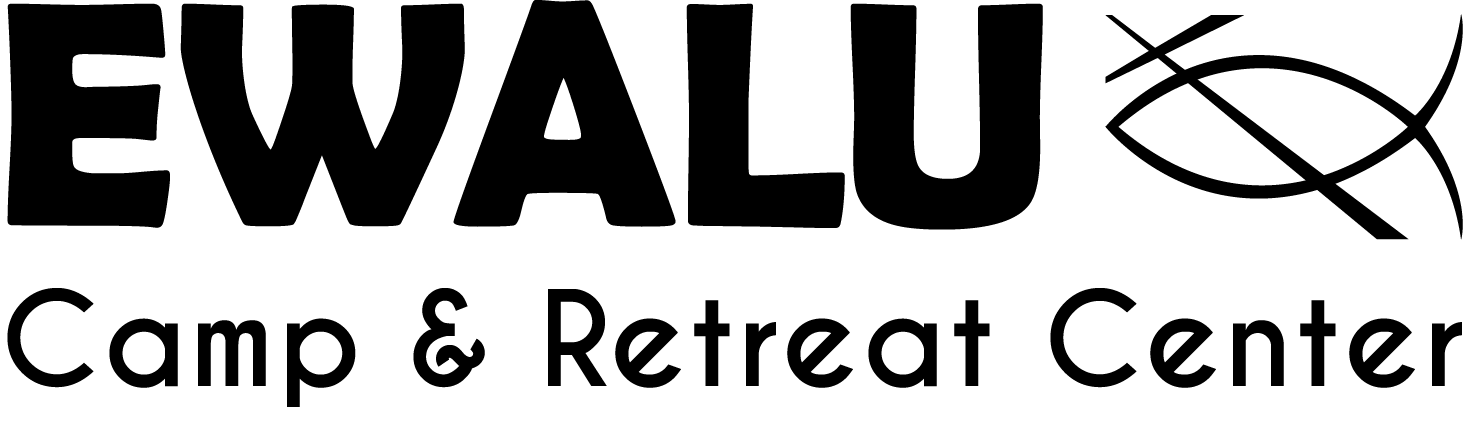 IMPORTANT INFORMATION : Ewalu is located three miles west of Strawberry Point, Iowa along Highway 3. A green road sign marks “Camp Ewalu – Main Site”. From Hwy 3, turn on Alpha Ave., a gravel road, and go one mile south. REGISTRATION  PICK UP: Unless noted otherwise, arrival and registration is from to  on Sunday afternoon in the Creation Center (follow the signs). 2:00 – Pack & Paddle, Service Camp, Houseboating; 2:15 – M.A.D., Confirmation;               2:30 - Night Camp, Uplifted; 2:45 - Pioneers; 3:00 – Foresters, 3:15 - Trailblazers; 3:30 – Explorers; 3:45 – Ranch Mini & Mini Camp. If you have more than one child, please come to the latest time. Please call the office if you will be late (after 4:00), noting a specific arrival time (563-933-4700). All campers must check in at the registration table. Boundary Waters: Check-in is at 9:00 a.m. on Sunday. Mini-Camp & Ranch Mini-Camp: Session A: Check-in is 3:45 p.m. on Sunday; pick up at 1:30 p.m. on Tuesday       		             Session B: Check-in is 3:45 p.m. on Wednesday; pick up at 1:30 p.m. on FridayRanch DAY Camp & Junior Ranch Day Camp: Please note:  Schedule is Monday-Friday, 9:00 a.m. – 3:00 p.m. Check-in is located at the horse arena located at the end of 375th St. off of Alpha Ave. Pick-up is at the Creation Center.There is no Closing Program this year. Check out times are as follows: 1:30 – Ranch Mini & Mini Camp; 1:45 – Explorers; 2:00 - Trailblazers; 2:15 – Foresters, 2:30 - Pioneers; 2:45 - Night Camp, Uplifted; 3:00 – M.A.D., Confirmation; 3:15 – Pack & Paddle, Service Camp, Houseboating; 	If you have more than one child, please come to the earliest time.PACKING: Please bring backpacks or duffel bags for camping, rather than suitcases. Remember to pack light! HEALTH & SAFETY: Safety is our top priority. A  Officer is on staff and other medical personnel are available on call. Our staff is trained to respond to emergency situations. Please have all medications ready to give to the Health Officer at the time of registration. Medications should be placed in a zip-lock bag with the camper’s name and phone number printed clearly on the bag. Please share any and all additional health information that will help us give the best possible care to your camper. INSURANCE: In the event of an accident or injury, the insurance of the camper’s legal guardian(s) is primary.LOST  FOUND: Lost & found items are kept for a short time following your visit. Ewalu is not responsible for lost or broken items. Please contact camp as soon as possible to report a missing item. After a month, unclaimed items will be discarded or donated to a local charity. Remember to label all clothing and valuables.PAYMENT: A $100 deposit is due upon registration. Full payment is due three weeks prior to arrival. CONTACT WITH YOUR CAMPER: Letters from home are important and welcome. Please be sure to include your child’s name, program area, and counselor (if known) on the envelope. You are welcome to mail them or drop them off at camp during registration. Please contact our main office to reach your camper only in the case of an emergency. Our staff is trained to deal with homesickness and campers are generally not allowed to call home. We will contact you if there are any major concerns.SUMMER THEME: Our 2021 summer curriculum is "Creation Renewed”. We’ll explore how God created the heavens and the earth and saw that it was good. But it wasn’t finished. This was just the starting point. God shares the creative impulse with everything and everyone and invites us to take part in making something new. Ewalu programs help kids develop greater leadership skills, positive social skills, and personal confidence. OUR STAFF: The Ewalu summer ministry staff will be living, sharing, playing and praying together with your child. Our team is selected for their genuine love for kids, active faith in God, and desire to share their Christian faith and joy. They are here to help all campers grow personally and spiritually. We are excited and privileged to offer a unique, worthwhile, safe and fun experience for your child, with a lasting positive impact! With God’s help and guidance, 2021 will be another fantastic summer of memorable, fun and safe outdoor ministry! We know that some of the most positive life experiences happen at summer Bible camp. Thank you for trusting us to provide a meaningful, safe, and positive experience for your child. In Christian Service,  The Ewalu Staff